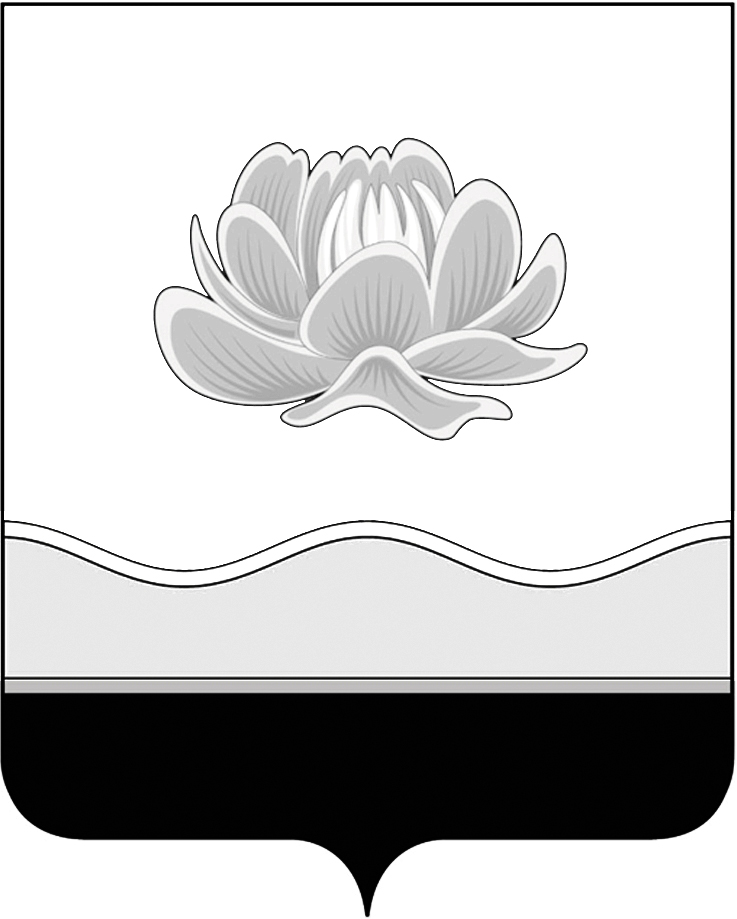 Российская ФедерацияКемеровская областьМысковский городской округСовет народных депутатов Мысковского городского округа(пятый созыв)Р Е Ш Е Н И Е от 27 сентября 2017г. № 48-нО внесении изменений в Прогнозный план (программу) приватизации муниципального имущества Мысковского городского округа на 2017 год, утвержденный решением Совета народных депутатовМысковского городского округа от 18.10.2016 № 63-нПринятоСоветом народных депутатов Мысковского городского округа 26 сентября 2017 годаВ соответствии с Федеральным законом от 06.10.2003 № 131-ФЗ «Об общих принципах организации местного самоуправления в Российской Федерации», Федеральным законом от 21.12.2001 № 178-ФЗ «О приватизации государственного и муниципального имущества», руководствуясь пунктом 29 части 2 статьи 32 и частью 3 статьи 61 Устава Мысковского городского округа, подпунктом 4.1.2 пункта 4.1 раздела 4 Положения о приватизации муниципального имущества, находящегося в собственности муниципального образования «Мысковский городской округ», утвержденного решением Мысковского городского Совета народных депутатов от 18.11.2010 № 71-н, Совет народных депутатов Мысковского городского округар е ш и л:1. Внести в Прогнозный план (программу) приватизации муниципального имущества Мысковского городского округа на 2017 год, утвержденный решением Совета народных депутатов Мысковского городского округа от 18.10.2016 № 63-н (в редакции решения от 16.08.2017 № 42-н) следующие изменения:1.1. Перечень муниципального имущества, подлежащего продаже в 2017 году дополнить пунктом 5 следующего содержания:«                                                                                                                                     ».1.2. В абзаце 19 цифры «3 959,00» заменить на цифры «4 459,00».1.3. В абзаце 20 цифры «2 229,00» заменить на цифры «2 729,00».2. Настоящее решение направить главе Мысковского городского округа для подписания и опубликования (обнародования) в установленном порядке. 3. Настоящее решение вступает в силу в день, следующий за днем его официального опубликования.4. Контроль за исполнением настоящего решения возложить на комитет Совета народных депутатов Мысковского городского округа по развитию экономики, бюджету, налогам и финансам (А.М. Кульчицкий).Председатель Совета народных депутатов Мысковского городского округа                  	                                              Е.В.ТимофеевГлава Мысковского городского округа                                                             Д. Л. Иванов123455Кемеровская область, г.Мыски, проезд Шахтерский, д. 2еСклад с земельным участком S - 195 кв.м.192,9II полугодие 2017 года